Ayudas para alumnado con necesidades específicas de apoyo educativoDesde el 9 de agosto hasta el 30 de septiembre de 2020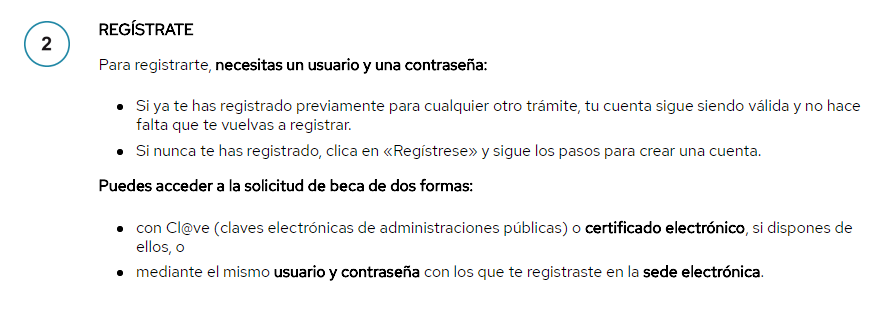 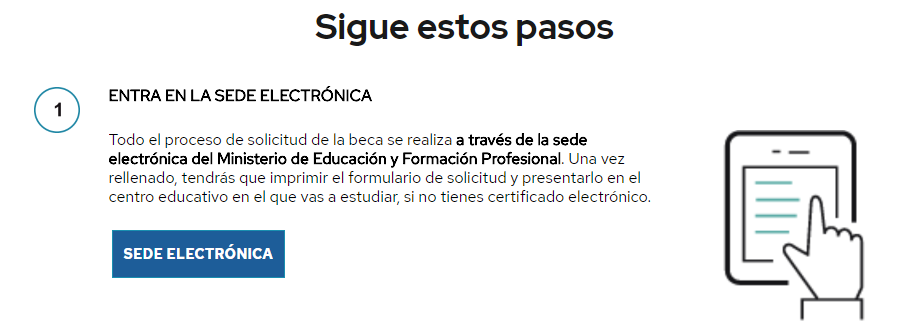 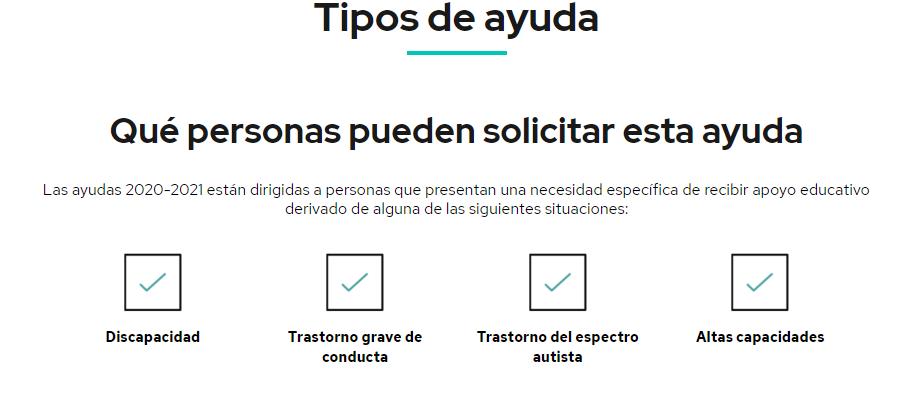 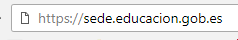 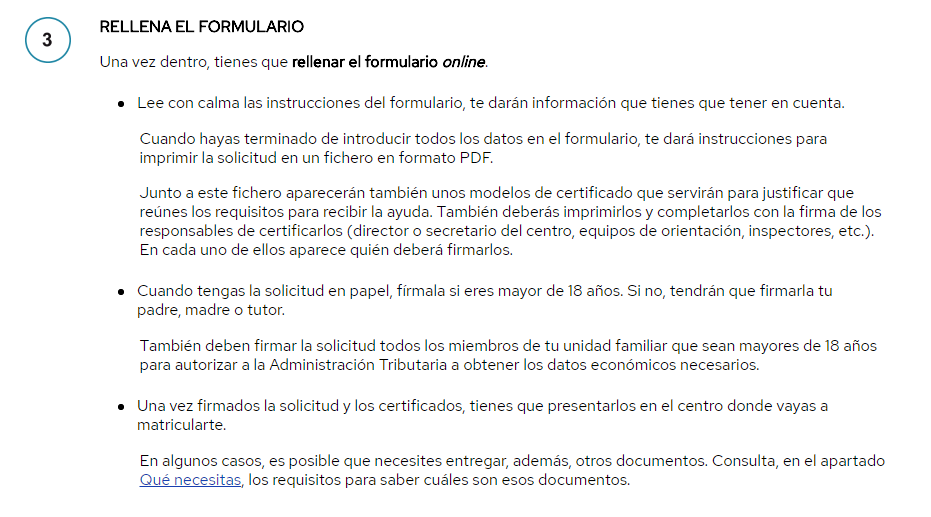 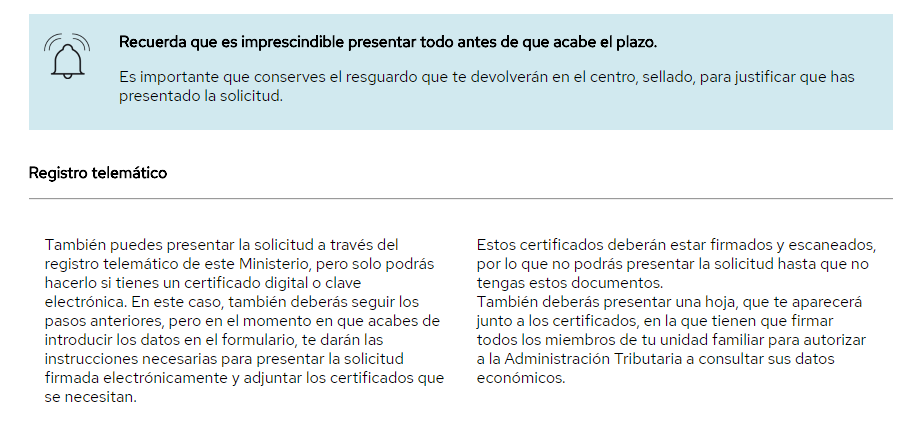 